Vai šodien vēl mēs lidosim                        ALŪKSNES PIRMSSKOLAS IZGLĪTĪBAS IESTĀDE „SPRĪDĪTIS” Kur sapņi aiznesīs?                                                          PASĀKUMU PLĀNS - JANVĀRIS 2021   Vai šodien vēl mēs skatīsimies                                                            /Ziemas mēnesis/Tur baltās debesīs, kurās lidinās vējš? /G.Račs/                                        4.                                                 5. 4.01.- 16.02Ekoskolas gada tēmas “Enerģija” nodarbību cikls “Silta jauka istabiņa”/A.Apine, grupu skolotājas/                                            6.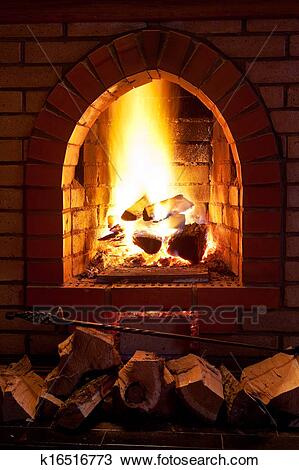                                                   7.                                            8.                                      11.                                          12.                                           13.                                                 14.                                            15. 13.00 Tiešsaistes LPS “Jaunrade un uzņēmējspēja” /U.Hamane, S.Kaparšmite, S.Lazdiņa, A.Apine/                                            18. 18.- 22. Pasaules Sniega dienas aktivitātes                                              19. 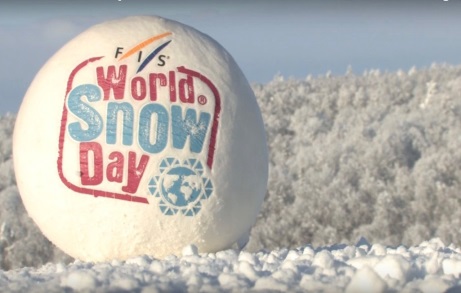                                         20.                                                 21.                                           22.                                            25.Karnevāla nedēļa grupās“Vērsīts māva –  mū, mū, mū”/D.Berkule, V.Vērdiņa, J.Tetere – Teterovska, D.Holla, grupu skolotājas/                                               26.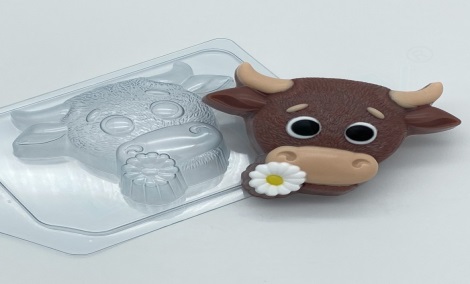                                          27.                                                 28.                                           29.Drošības tēma - Dažādi palīdzības dienesti                                Drošības tēma - Dažādi palīdzības dienesti                                Drošības tēma - Dažādi palīdzības dienesti                                Drošības tēma - Dažādi palīdzības dienesti                                Drošības tēma - Dažādi palīdzības dienesti                                